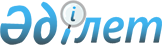 О внесении изменения и дополнения в Регламент Конституционного Совета Республики КазахстанНормативное постановление Конституционного Совета Республики Казахстан от 20 февраля 2018 года № 2
      В соответствии с пунктом 2 статьи 9 Конституционного закона Республики Казахстан от 29 декабря 1995 года "О Конституционном Совете Республики Казахстан" и пунктом 34 Регламента Конституционного Совета Республики Казахстан, утвержденного постановлением Конституционного Совета Республики Казахстан от 19 апреля 2002 года № 1, Конституционный Совет Республики Казахстан постановляет: 
      1. Внести в Регламент Конституционного Совета Республики Казахстан, утвержденный постановлением Конституционного Совета Республики Казахстан от 19 апреля 2002 года № 1 (Вестник Конституционного Совета Республики Казахстан, 2002 год, выпуск № 5; Юридическая газета от 15 мая 2002 года № 19; Вестник Конституционного Совета Республики Казахстан, 2006 год, выпуск № 9; Юридическая газета от 18 февраля 2009 года № 25), следующие изменение и дополнение: 
      1) абзац восьмой пункта 4 дополнить предложением третьим следующего содержания:
      "Данное правило применяется и в случаях, предусмотренных в пунктах 27 и 28 настоящего Регламента.";
      2) абзац второй пункта 25 изложить в следующей редакции: 
      "Порядок вступления в силу иных решений определяется Конституционным Советом в соответствии с законодательством.".
      2. Нормативное постановление вступает в силу со дня его принятия. 
					© 2012. РГП на ПХВ «Институт законодательства и правовой информации Республики Казахстан» Министерства юстиции Республики Казахстан
				
      Председатель
Конституционного Совета
Республики Казахстан

К.А. Мами
